Publicado en España el 03/02/2023 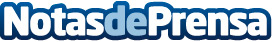 JAV Construcciones y rehabilitaciones explica cómo hacer frente a las reformas en el hogarHacer una reforma en casa es algo que suele poner de los nervios a muchas personas. Asumir levantar parte de la casa es algo que requiere paciencia y calma y cierta planificación para que todo salga como se espera. Esto es clave a la hora de evitar sorpresas inesperadas, como ocurre con los plazos de dicha reformaDatos de contacto:JAV Construcciones y Rehabilitaciones¿Cómo hacer frente a las reformas en el hogar?629 99 42 86Nota de prensa publicada en: https://www.notasdeprensa.es/jav-construcciones-y-rehabilitaciones-explica Categorias: Bricolaje Interiorismo Servicios Técnicos Hogar Construcción y Materiales http://www.notasdeprensa.es